Спортсмены Усть-Удинского района приняли участие в зимних сельских играх Иркутской области		Традиционно зимние сельские спортивные игры Иркутской области объединяют лучшие команды сельских территорий региона. Ежегодно спортсмены состязаются в ловкости, силе и быстроте. И в этом году на  XXXVIII зимних сельских спортивных играх Иркутской области гостей из муниципальных образований принимал Ангарский городской округ. 		От  Усть-Удинского района принимали участие спортсмены по следующим видам спорта: баскетбол, ринк-бенди, шашки, шахматы, лыжные гонки, настольный теннис. В зональных отборочных соревнованиях по игровым видам спорта (баскетбол, ринк-бенди) районы были разделены по территориальной принадлежности на три группы. Отборочные соревнования прошли 19 февраля 2022 г. в п.Усть-Ордынский. В турнире по ринк-бенди приняли участие: Шипицин Павел, Проклов Захар, Лбов Владимир, Данилкин Егор, Барков Данил, Греблюк Евгений (ринк-бенди). В турнире по баскетболу приняли участие:  Горынцев Денис, Шипицин Кирилл, Лбов Никита, Попов Олег, Фатьянов Денис, Шипицин Николай, Гуринов Данил, Шалган Алексей. По итогам зональных игр Усть-Удинский район занял 4-е место по баскетболу и 6-е по ринк-бенди. В программу финальных состязаний были включены: лыжные гонки, шашки, шахматы, настольный теннис, баскетбол, ринк-бенди. В финальных играх 25-27 февраля Усть-Удинский район представляли: Егорова Анастасия, Максутова Юлия, Рютин Сергей, Лугинин Дмитрий, Данилкин Егор, Медведев Андрей, Бунаев Виссарион. Соперники из 19 муниципальных образований были серьёзными. У каждого игрока присутствовал дух соперничества и каждый хотел победить. Многие спортсмены показали высокий уровень мастерства. Соревнования проходили очень насыщенно и интересно.Проведение таких соревнований, как сельские спортивные игры, имеет большое значение в развитии спорта среди населения в сельской местности. Каждые соревнования – это дополнительная мотивация, которая учит командной работе. Но необходимо по итогам состязаний анализировать причины не только успехов, но и допущенных ошибок. Анализ результатов выступлений на соревнованиях любого уровня играет важную роль для дальнейшего совершенствования. Важно понять, какие факторы подготовки необходимо изменить для достижения оптимального выступления. А администрация Усть-Удинского района, в свою очередь, будет продолжать работу по  развитию спортивной инфраструктуры и создавать все необходимые условия для занятий спортом.А наших спортсменов впереди ждёт Турнир 5-ти районов в п.Качуг. Желаем всем спортсменам крепкого здоровья и спортивной удачи. 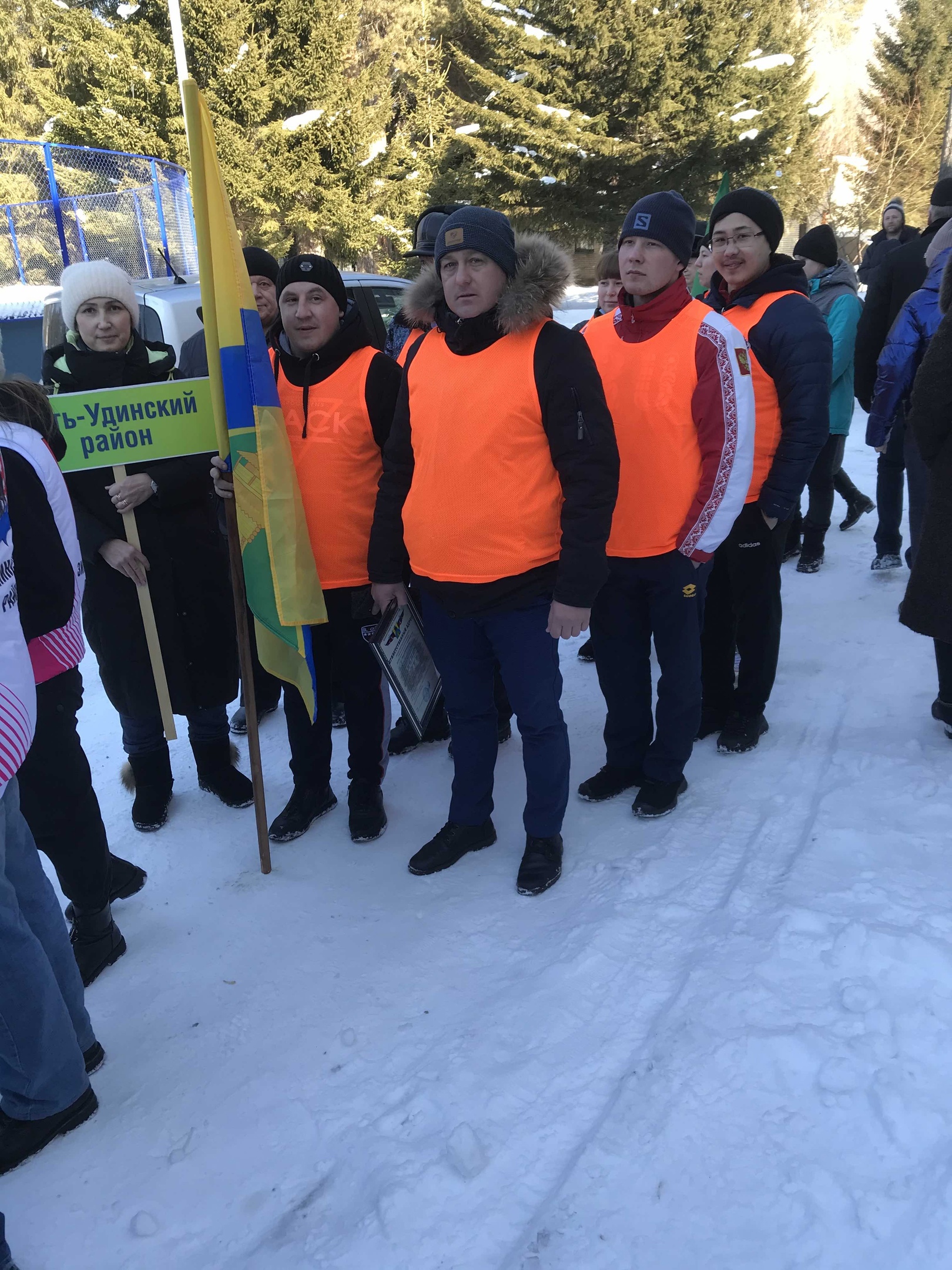 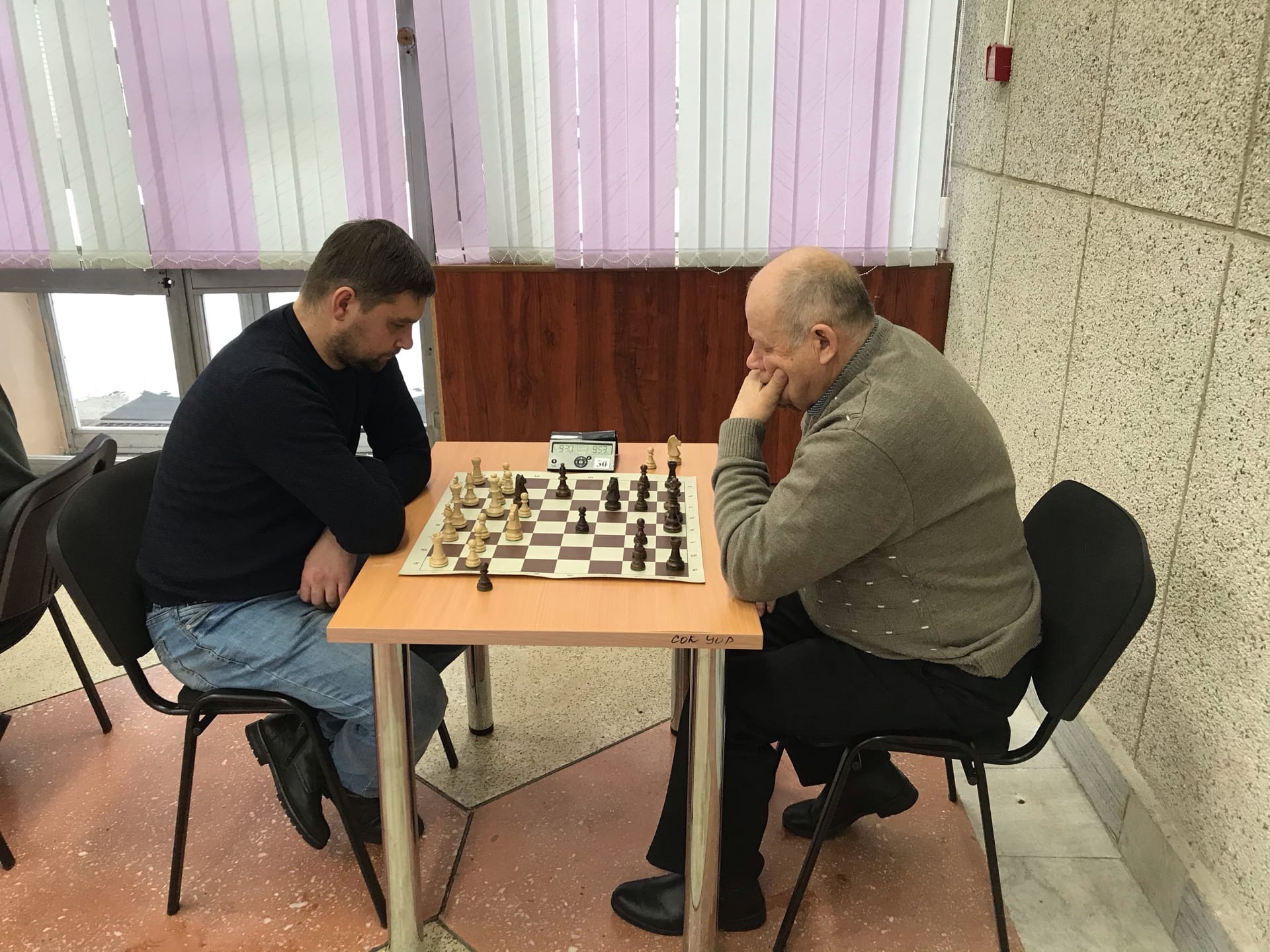 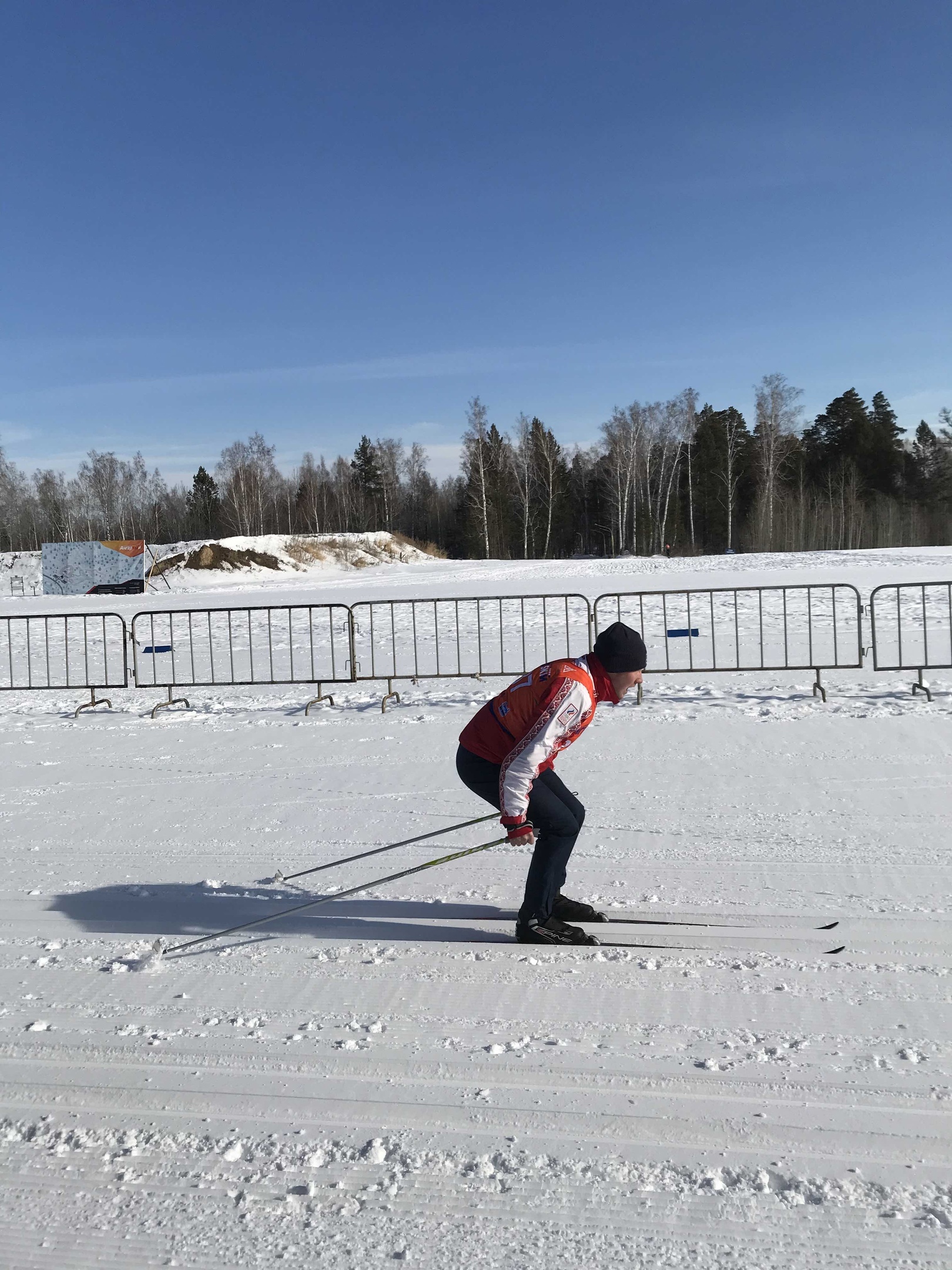 